N43 Werkvoorbereiden TGC Op tijd aanwezig zijn voor de opstart om 12:10 uur. Geef op het formulier aan welke activiteit je in de middag gaat uitvoeren. Dit onder leiding van de N4.4Om 16:00 uur gezamenlijk afsluiten in leslokaal; “tips en tops” aangeven.Na afloop lokalen netjes achterlaten en ramen dichtmaken.Koffie en sigaretten in de pauze, niet in de lokalen en niet bij de voordeur.Veldwerk is mogelijk, maar dit dient tenminste 24 uur van te voren aangevraagd te worden bij E. Vos. Verslag over het veldwerk binnen 24 uur opleveren bij E. Vos (portfolio OM2)Bij geen verslag of niet aftekenen om 16:00 gelden beide uren als afwezig.BeoordelingVoor je portfolio heb je tenminste 2 bewijzen nodig dat je de werkvoorbereiding voor TGC hebt gedaan. Het kan gaan om correcte begrotingen, ontwerptekeningen, inventarisaties en werkplanningen. Verder heb je een beoordeling nodig van het management van TGC. Bovendien telt aanwezigheid, inzet en sociale vaardigheden (communicatie). Beoordeling door projectleiders en docent. Minimaal 80% aanwezigheid.
Geen bewijs betekent geen Proeve van Bekwaamheid en volgend jaar overdoen.Ben je helemaal klaar met je eigen projectgroep, dan bied je ondersteuning bij de andere projectgroepen.Als ook alle bestaande projecten voldoende zijn voorbereid, dan kan je verder met de nieuwe projecten.Als ook die projecten klaar zijn, dan ga je aan de slag met de opdrachten werkvoorbereiding op Wikiwijs: arrangeren.wikiwijs.nl/26776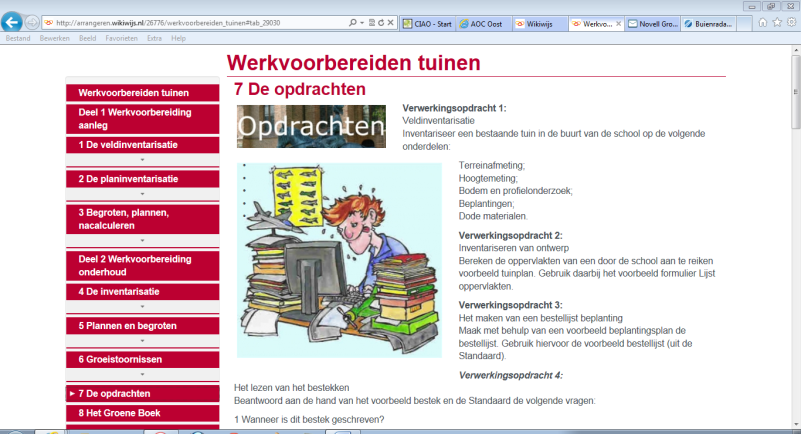 